Памятка пожарная безопасность18.09.2019 Памятка о мерах пожарной безопасности при эксплуатации печного отопления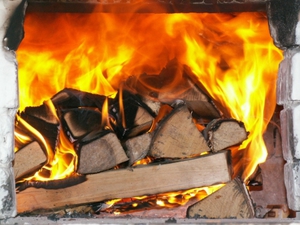 Пик «печных» пожаров приходится именно на отопительный сезон, на период холодов. Квартиросъемщики и домовладельцы за летний период теряют навыки в обращении с отопительными приборами, забывают о мерах предосторожности. Да и само печное оборудование со временем приходит в негодность. Основные причины «печных» пожаров Во-первых, нарушение правил устройства печи: - недостаточные разделки дымовых труб в местах их прохождения через деревянные перекрытия, а также малые отступки — расстояния между стенками печи и деревянными конструкциями перегородок и стен дома; - отсутствие предтопочного листа. Во-вторых, нарушение правил пожарной безопасности при эксплуатации печи: - розжиг печи бензином, керосином и другими легковоспламеняющимися жидкостями; - использование дров, длина которых превышает размеры топливника; - перекаливание печей; - оставленные открытыми дверки; - сушка одежды или других предметов вблизи очага. Рекомендации по монтажу и эксплуатации печного отопления Необходимо помнить, что при печном отоплении ценится не только хорошая тяга, теплоотдача, экономичность и эстетические качества, но и безопасность. Неправильно сложенная печь может стать причиной пожара в доме. Чтобы этого не случилось, не поручайте кладку печи лицам, не знакомым с правилами пожарной безопасности при устройстве печного отопления. Перед началом отопительного сезона печи необходимо проверить и отремонтировать, дымоходы следует очистить от сажи и побелить. Неисправные печи, камины и дымоходы не должны допускаться к эксплуатации. Печь обязательно должна быть белой, что позволит своевременно обнаружить неисправность, трещины, которые могут привести к пожару. На белом фоне печи хорошо заметен чёрный след от дыма. Для отвода дыма следует применять вертикальные дымовые трубы без уступов. В местах пересечения дымовых труб со сгораемыми конструкциями расстояние от внутренней поверхности дымовых каналов до этих конструкций должно быть не менее 38 см. Для защиты сгораемого и трудносгораемого пола перед топкой печи следует предусмотреть металлический лист размером 70х50 см. Под каркасными печами и кухонными плитами на ножках полы необходимо защитить кровельной сталью по асбестовому картону толщиной 10 мм. Высота металлических ножек у печей должна быть не менее 100 мм. В садовых домиках допускается эксплуатация печей только на твёрдом топливе. При эксплуатации печного отопления запрещается: - Оставлять без присмотра топящиеся печи, а также поручать детям надзор за ними; - Располагать топливо и другие горючие вещества, материалы на предтопочном листе; - Применять для розжига печей бензин, керосин, дизельное топливо и другие ЛВЖ и ГЖ; - Топить углем, коксом и газом печи, не предназначенные для этих видов топлива; - Производить топку печей во время проведения в помещениях собраний и других массовых мероприятий; - Перекаливать печи; - Устанавливать металлические печи, не отвечающие требованиям пожарной безопасности, стандартам и техническим условиям. При установке временных металлических и других печей заводского изготовления должны выполняться указания (инструкции) предприятий-изготовителей, а также требования норм проектирования, предъявляемые к системам отопления. Правила поведения при пожаре При обнаружении пожара или признаков горения (задымление, запах гари, повышенная температура) надо незамедлительно сообщить по телефону 01 в пожарную охрану, при этом назвать адрес объекта, место возникновения пожара и сообщить свою фамилию. В случае угрозы жизни людей необходимо немедленно организовать их спасение, используя для этого имеющиеся силы и средства. До прибытия пожарного подразделения использовать в тушение пожара имеющиеся первичные средства пожаротушения (вода, песок, снег, огнетушители, тканевые материалы, смоченные водой). Удалите за пределы опасной зоны людей пожилого возраста, детей, инвалидов и больных. 